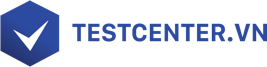 THƯ CẢM ƠNThân gửi/Kính gửi Anh/Chị [...],Lời đầu tiên, tôi xin thay mặt Công ty [...] gửi lời cảm ơn chân thành đến bạn. Cảm ơn vì bạn đã lặng lẽ cống hiến cho sự phát triển của Công ty trong suốt một khoảng thời gian dài. Cảm ơn bạn đã tin tưởng Công ty cũng như sự trung thành, yêu nghề của bạn. Công ty vô cùng trân trọng những nỗ lực của bạn trong quá trình làm việc tại đây.Có thể do nền tảng, định hướng phát triển của Công ty hiện nay chưa thể đáp ứng định hướng phát triển của bạn, khiến bạn phải rời vị trí này. Nhưng chúng tôi tin rằng bạn đã cứng cáp và thu hoạch được nhiều kinh nghiệm hơn trong khoảng thời gian làm việc tại Công ty. Điều này giúp bạn tự tin, mạnh dạn hơn để tìm được một công việc mới.Lời cuối cùng, tôi xin chúc bạn dù làm việc ở bất cứ vị trí nào cũng đều đạt được một sự nghiệp lẫy lừng, như ý. Chúc bạn thành công trong cả công việc lẫn cuộc sống.Trân trọng!